1.-4. luokkalaisetOlen 1.ensimmäisellä luokalla 2. toisella luokalla 3. kolmannella luokalla 4. neljännellä luokalla  kyllä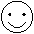   ei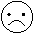 Koulutyö Haluaisin, että koulussa olisi kerhoja, joissa... __________________________________________KiusaaminenKiusaamisella tarkoitetaan tässä sitä, että joku sanoo tai tekee epämiellyttäviä asioita toiselle. Kiusaamista on se, jos toista kiusoitellaan toistuvasti tavalla, josta hän ei pidä. Riita kahden ihmisen välillä ei ole kiusaamista. Ravinto, lepo ja liikuntaVapaa-aikaToivoisin, että aikuiset… __________________________________________________________Lapset voisivat paremmin, jos …______________________________________________________Meidän koulun aikuiset ovat ystävällisiä.Minulla on koulussa kavereita.Koulussa on hyvät säännöt.Olen ollut päättämässä luokan säännöistä.Luokassa on työrauha.Koulunkäynti on mukavaa.Luokkahuone on viihtyisä.Koulun pihalla voi pelata ja leikkiä.Koulussa on turvallista.Saan apua opettajalta, jos tarvitsen sitä.Minua kuunnellaan koulussa.Opettaja kyselee minun mielipiteitäni.Koulussa on minua kiinnostavia kerhoja.Olen yhdessä vanhempien ja opettajan kanssa keskustellut koulunkäynnistäni.Saan kiitosta, kun olen suoriutunut tehtävistäni hyvin.Olen nähnyt kiusaamista.Minua on kiusattu.Minä olen kiusannut tai ollut mukana kiusaamassa.Kaverit auttavat, jos joku kiusaa.Aikuiset auttavat, jos joku kiusaa.Tiedän, mikä on Kiva koulu.Herään aamulla pirteänä.Syön aamupalan.Syön iltapalan.Pesen hampaat kaksi kertaa päivässä.Liikun joka päivä.Minulla on vähintään yksi harrastus.Minulla on kavereita vapaa-ajalla.Kerron vanhemmille, missä olen. Kerron vanhemmille, kenen kanssa olen.Kotini lähellä on leikkipaikkoja.Minua autetaan kotona, jos tarvitsen apua.Minulla on kotiintuloaika.Minulla on joku aikuinen, jonka kanssa voin jutella mieltäni askarruttavista asioista.